Конспект непосредственно-образовательной деятельности
                          в подготовительной группе         Тема: «Времена года. Необычное путешествие»Образовательная область «Познание» (формирование целостной картины мира)Педагогическая технология: методы и приемы ТРИЗ - технологий      Цель:Закрепить представления детей о характерных особенностях времен года.Развивать умение моделировать, творческое воображение, логическое и образное мышление, его быстроту и критичность.Совершенствовать коммуникативные умения и навыки.Воспитывать у детей любовь к природе, родному краю.Материал:Сундучок, элементы костюма волшебника, фонограммы «Звуки природы», «Времена года», «Веселые путешественники», песня Ю. Антонова- «Не рвите цветы», 2 столика, карточки по уходу за растениями, 2 магнитные доски, фланелеграф, картинки с фруктами и овощами, корзинки с муляжами, схема- модель слова «лето», в углах группы стоят искусственные деревья, соответствующие времени года.Предварительная работа:Наблюдения на прогулке, рассматривание альбома «Времена года», д/и «Угадай время года», «Когда это бывает?», беседа с детьми и чтение худ. литературы о временах года, составление различных цепочек ассоциаций, моделирование разных слов, рассматривание карточек на развитие гнозиса. Реализация проекта «Что такое витамины и где они живут?»Взаимодействие с другими областями: физическая культура, здоровье, безопасность, коммуникация, социализация, труд, музыка, чтение худ. литературы.                                                   Ход мероприятия.Дети свободно играют в группе. Воспитатель берет сундучок, садится перед зеркалом и начинает примерять элементы костюма волшебника. На глазах у детей перевоплощается в волшебника. На вопрос детей, что он делает, отвечает, что у него сегодня веселое настроение и ему захотелось в кого-нибудь превратиться и отправиться в интересное путешествие.Спрашивает детей, любят ли они путешествовать и куда бы хотели отправиться (напоминает, что путешествие должно быть необычным). Выслушивает предложения детей. Затем воспитатель узнает у детей, на чем можно было бы отправиться в это путешествие (решают отправиться в путешествие по разным временам года на суперпоезде с встроенной машиной времени).      Волшебник:-Прежде чем отправиться в путешествие, скажите мне, какое сейчас время года?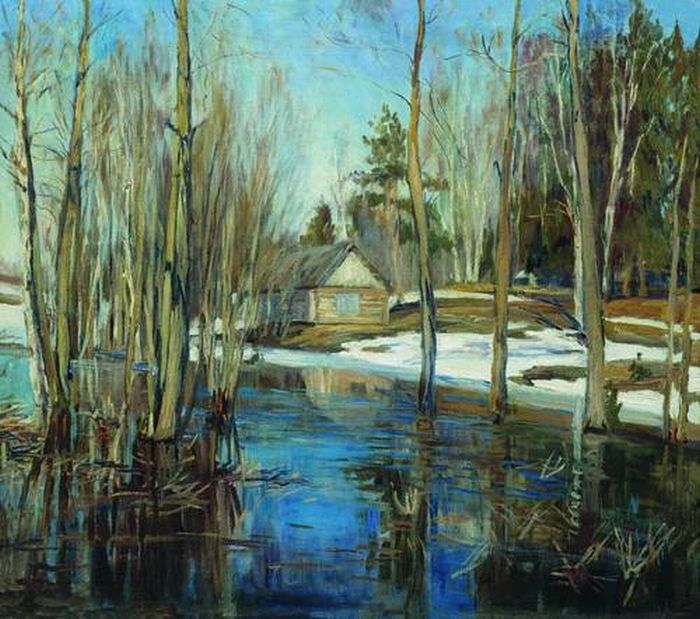 Открывает фотографии, включает фонограмму «Звуки весны».-А какие весны в нашем краю? (холодные и теплые, пасмурные и солнечные, дождливые, журчащие, зеленые)Волшебник:-Давайте мы сейчас с вами создадим цепочку весенних ассоциаций. Я начну, а вы продолжите.(Подснежник - проталина- солнце- капель- лужи- ручей- половодье)-Что хорошее вы знаете о весне? Что весной плохо? (ответы детей….весной легко заболеть, начинается грипп…)Волшебник:-Да, ребята, весна-это трудное время для организма. А что может помочь нам весной не заболеть? (весеннее солнце, быть на свежем воздухе в солнечные дни очень полезно; одеваться по погоде, принимать витамины…..)-А что такое витамины? (ответы детей…)-Витамины - это вещества, которые помогают нам быть крепкими и здоровыми. Одни витамины помогают детям расти, другие - глазам хорошо видеть, третьи- голове хорошо думать, а есть витамины, которые защищают нас от болезней.-А витамины могут принести вред? (их нужно употреблять в определенном количестве, иначе можно отравиться)-Где живут витамины? (в продуктах питания, особенно их много в овощах и фруктах).-Значит, чтобы не болеть человек должен хорошо и разнообразно питаться.-А что еще помогает нам оставаться здоровыми? (физкультура) Я предлагаю вам немного размяться.ФизкультминуткаПейте все томатный сок             (ходьба на месте)Кушайте морковку!                    (руки к плечам, руки – вниз)Все ребята будете                       (наклоны в стороны)Крепкими и ловкими.                 (приседания)Грипп, ангину, скарлатину -      (прыжки на месте)Все прогонят витамины.            (ходьба на месте)Волшебник:-Весна пройдет, а за нею придет ….(лето). Давайте в нашем суперпоезде и с помощью машины времени переместимся в лето. Итак, все готовы? (звучит песня «Веселые путешественники».Дети подходят к летнему дереву и рассматривают картинки, на которых изображено лето.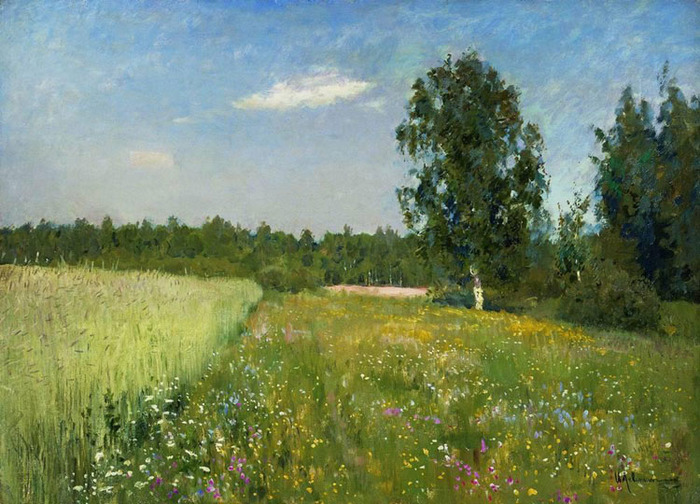         Волшебник:-Вот мы и приехали, как красиво кругом!( показывает фотографии). Какое лето в нашем краю? (теплое, солнечное, ясное, ласковое, долгожданное….) А какого оно цвета? (Дети исполняют песню Л. Вахрушевой «Какого цвета лето?»Волшебник:-Дети, а чем пахнет лето? Какие у него запахи? (сладкий, нежный, душистый….)-Сколько запахов у лета?Сладкий - липового цвета,Горький - листьев тополиных,Нежный - еле уловимыйЗапах зреющей малины.-Дети, а что хорошее несет с собой лето? И что летом может быть плохо? (ответы детей) Как уберечь себя от солнечного удара и не обгореть на солнце?Волшебник обращает внимание детей на красивую поляну.-Какая красивая поляна, сколько здесь цветов! Какие цветы вы видите? Какие они яркие, нежные, какой у них аромат, так и хочется нарвать букетик и подарить кому-нибудь.( Нельзя рвать цветы) Почему?Противоречие: мы должны дарить цветы, чтобы сделать приятное, и не должны, чтобы не губить их. Что делать? (предложения детей)(Звучит фонограмма Ю. Антонова «Не рвите цветы», дети выполняют танцевальную композицию, в завершении ставят цветы вокруг глобуса.)-Чтобы земля была красивой, нужно беречь ее богатства. Весной можно посадить цветы и за ними ухаживать. Как? (поливать, рыхлить, пропалывать)-Ребята, у меня к вам есть одно предложение. Вот здесь на столе лежат карточки. Давайте из них составим плакат- схему по уходу за растениями. Может она пригодится тем, кто попадет в лето вслед за нами, ведь мы не единственные, кто любит путешествовать (дети составляют схему)        Волшебник:  -Что-то мы загостились у лета, не пора ли нам продолжить наше путешествие?( занимают места в суперпоезде и приезжают в гости к осени).(звучит музыка)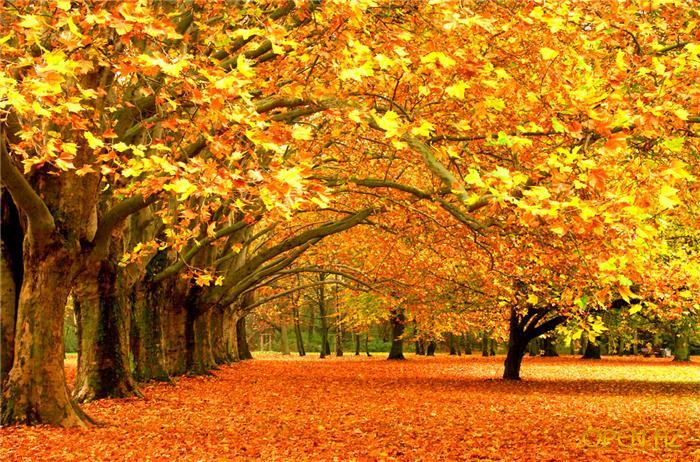 -Дети, как вы думаете, в какое время года мы с вами попали?-Осень  в нашем краю какая? Что хорошо осенью, а что плохо?-Закройте глаза, представьте сад, в котором много фруктов. Слышите, как они осыпаются с деревьев? А теперь представьте огород, в котором выросли овощи. Опустели осенью сады и огороды, а все фрукты и овощи оказались у нас в корзинках. Какие овощи и фрукты оказались в корзинках?-Итак, вы сказали, что в первой корзине находятся овощи: огурец, морковь….Где все это вместе может находиться? (борщ, салат, магазин, овощехранилище…)-Во второй корзине находятся фрукты, где они могут вместе находиться? (соке, компоте, фруктовом салате, магазине…) А как можно назвать овощи и фрукты вместе? (урожай, дары осени). Где они могут вместе находиться? (на рынке, в магазине , на столе, в сумке у покупателя, в подвале).-Итак, урожай собран, мы можем продолжать наше путешествие.Перемещаются на суперпоезде в зиму. Звучит фонограмма «зимняя метель, вьюга»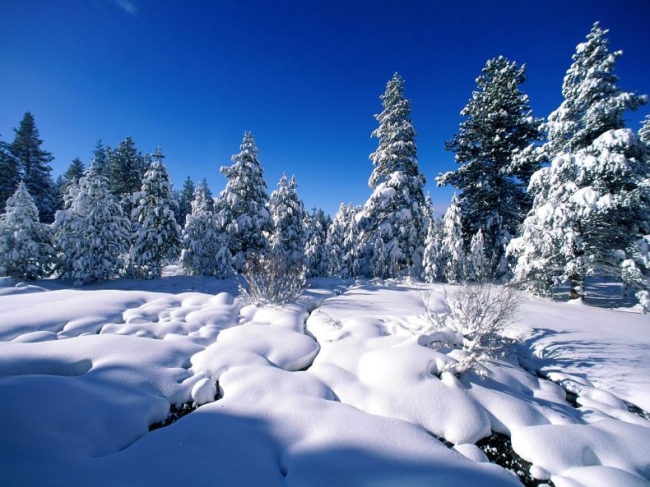 -Какая зима в нашем краю? (снежная, холодная, долгая, белая, веселая, непредсказуемая)Физкультминутка «Зимние ветры»Заметет дорожки пороша: ш-ш-шЗавьюжит вьюга: в-в-вЗакружит метель: у-у-у-уКругом глубокие снега.Куда я взгляд ни кину,Метет и кружится пурга.Вы узнаете зиму?     -Что хорошо зимой? Что плохо?  (Как нужно вести себя во время гололеда?-Дети, когда мы с вами изображали порошу, вьюгу, метель, что мы произносили? (звуки). Какие бывают звуки? (гласные, мягкие согласные, твердые согласные)Волшебник показывает схему слова.  В этой схеме я зашифровал название своего любимого времени года. Узнайте это время.  Дети рассматривают схему слова, отгадывают слово –лето. -А какое ваше любимое время года? (ответы детей)-Какое увлекательное путешествие мы с вами совершили.Жила – была танцующая Земля,И вокруг солнца кружилась она.Времена года менялаИ людей забавляла.Как хорошо, что естьВесна, лето, осень и зима!-Но вот о чем я подумал: что было бы, если бы вдруг времена года поменялись местами? (Ответы детей) Будем надеяться, что такого не произойдет, за зимой вновь придет весна, и это прекрасно. Ведь такая весна, такое лето, такая осень и зима бывают только у нас. В других землях и странах все по - другому. А как? Мы узнаем, если в следующий раз отправимся в кругосветное путешествие.ВеснапосадкаполивкарыхлениепрополкаЛеторыхлениеполивкапрополкаОсеньрыхлениеполивкаВыкапываниелуковичных